LIETUVOS MUZIKOS IR TEATRO AKADEMIJA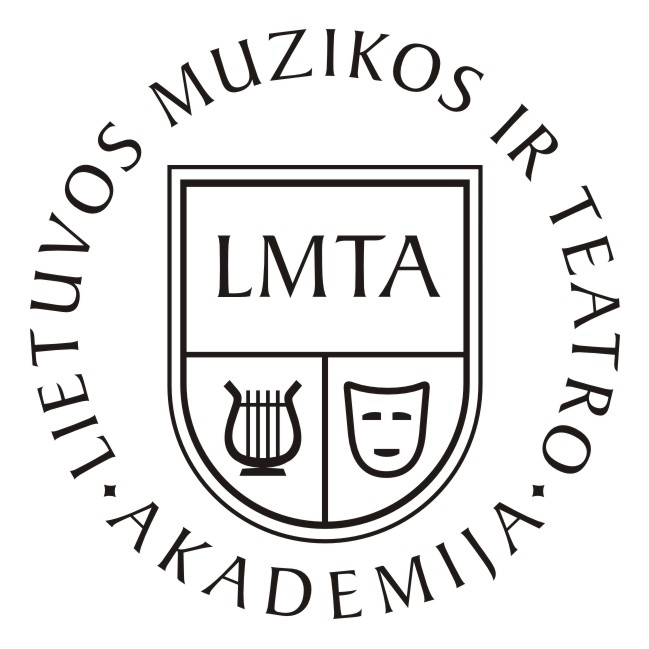 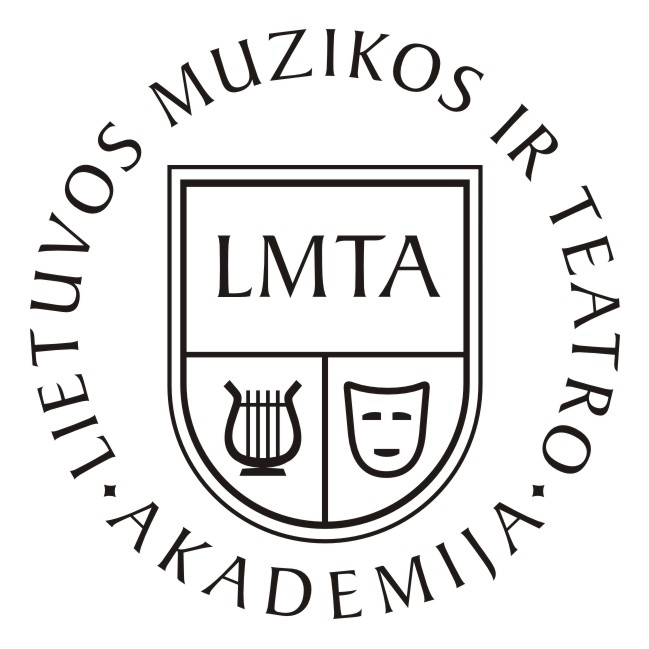 DOKTORANTŪROS DALYKO APRAŠASDoktorantūros programa: Meno doktorantūra, MuzikaDalyko pavadinimas: Muzikos analizės teorijos ir technikos Dalyko apimtis (ECTS): 8Dėstymo kalba: lietuviųDėstytojas: prof. dr. habil. Gražina DaunoravičienėPatvirtinta doktorantūros komitete: 2018 m. rugsėjo 5 d. Dalyko anotacija (iki 500 sp. ž.)Dalykas supažindina su įtakingiausiomis XX a. sisteminės (teorinės) muzikologijos teorijomis bei jų suformuotų muzikos analizės technikų raida. Kurse nagrinėjamos numerologijos, retorikos,  kombinatorikos, tekstologijos, muzikos sintaksės, muzikos formos, intertekstualumo teorijos. Didelis dėmesys skiriamas XX a. redukcinėms teorijoms bei postšenkerizmo krypties teorinėms prieigoms. Seminarų tikslas – formuoti kritinį požiūrį į kurse eksponuojamas teorijas, praktikoje taikyti konkrečias analitines technikas tyrinėjant XVIII-XX a. muzikos kompozicijas. Seminarai skiriami sisteminės muzikologijos teorijų bei analizės metodikų taikymui praktikoje bei moksliniuose tyrimuose.Siekiami studijų rezultataiSiekiami studijų rezultataiSiekiami studijų rezultataiBendrosios ir dalykinės kompetecijosLMTA Meno doktorantūros programos siekiami rezultataiStudijų dalyko  siekiami rezultataiŽinios, jų taikymasĮgyja naujausių sistemingos mokslinių ar meninių tyrimų arba meninės veiklos žinių.Geba jas taikyti kuriant naujas fundamentines žinias ir idėjas, sprendžiant strateginio pobūdžio veiklos uždavinius.Įgyja sisteminės (teorinės)  muzikologijos žinių ir patys jas kuria.Geba taikyti teorinės muzikologijos žinias, terminiją bei analizės technikas keliant ir sprendžiant savo srities strateginio proveržio uždavinius. Gebėjimai vykdyti tyrimusGeba pasiūlyti, analizuoti, sintetinti, sisteminti ir kritiškai vertinti naujas ir sudėtingas idėjas, ieškant originalių mokslinių / meninių tyrimų bei meno kūrybos sprendimų, sprendžiant sudėtingas kultūros ir mokslo plėtros problemas. Geba planuoti ir vykdyti fundamentinius ir taikomuosius bei meninius stambios apimties tyrimus arba kultūros ir meno projektus, kurie reikšmingai išplečia žinių ribas.Geba siūlyti, analizuoti ir kritiškai vertinti ir plėtoti sisteminės muzikologijos sampratas, idėjas, analizės metodus ieškant originalių menotyros ir kultūrinės plėtros  horizontų.Specialieji gebėjimaiRemiantis naujausiomis mokslinių / meninių tyrimų  teikiamomis žiniomis, geba vykdyti originalius tyrimus, kurti studijų, kultūrinės ir meninės veiklos priemones bei instrumentus. Geba savarankiškai dirbti intelektinį, analitinį, tiriamąjį, meninį ir kūrybinį darbą.Geba kurti inovatyvias sisteminės muzikologijos įžvalgomis grįstas mokslines idėjas, priemones bei instrumentus jų raiškai. Geba taikyti modernias muzikos analizės teorijas bei specialiąsias analitines technikas  įvairių epochų meninių tekstų tyrimams. Geba aktualiai tyrinėti  akademinės muzikos fenomenus. Socialiniai gebėjimaiGeba bendradarbiauti su moksline, kūrybine ir kultūrine bendruomene, inicijuojant ir plėtojant naujas tyrimų ar kūrybos krypčių nuostatas. Geba kurti bei vykdyti mokslo / meno / kultūros  projektus.Plėtoja tiriamąją / kūrybinę veiklą, skatinančią socialiai palankią kultūrinę pažangą.Plėtoja sisteminės muzikologijos sampratomis grįstą mokslinę -  tiriamąją veiklą, formuojančią visuomenei palankų kultūrinį ir socialinį kontekstą.Asmeniniai gebėjimaiGeba savarankiškai tobulėti, kritiškai vertinti savo įžvalgas, nuostatas, sprendimus ir pasiekimus. Yra pasirengęs nuolatos siekti naujų žinių, tobulinti profesinius įgūdžius ir mokytis visą gyvenimą. Siekia nuolat plėtoti ir gausinti  kūrybinius intelektinius asmens gebėjimus.Geba reflektuoti ir operatyviai reaguoti į dinamiškus visuomenės bei kultūros pokyčius bei iššūkius.Plėtoja sisteminės (teorinės) muzikologijos žiniomis bei praktikomis grįstą mokslinę saviraišką ir kritinio vertinimo nuostatas. Inicijuoja naujas teorines įžvalgas, sampratas, kuria inovatyvias teorines ir analitines prieigas.  Dalyko tikslasĮgyti tiriamajai ir meninei veiklai būtiną teorinės muzikologijos episteminių žinių pagrindą, studijuoti ir praktiškai įvaldyti moderniausias muzikos analizės technikas bei teorijas. Dalykas gilina specialiąsias teorines žinias ir analitinius gebėjimus, formuoja profesinę kompetenciją.   Dalyko turinys (paskaitų, seminarų temos)Dalykas supažindina su įtakingiausiomis sisteminės (teorinės) muzikologijos analitinės krypties teorijomis bei jų kritika. Studijuojami specifinių analitinių instrumentų reikalaujantys XVIII-XX a. muzikos fenomenai – krikščioniškoji numerologija, muzikos retorika (KlangRede), muzikinė kombinatorika, muzikos „gramatika“, muzikos hilemorfizmas. Aktualizuojamos įtakingiausios XX a. redukcinės teorijos bei jų įtakotos analizės technikos. Šiuo požiūriu gvildenamos šenkerizmo inicijuotos autorinės teorinės koncepcijos (H. Schenkerio, R. Réti, H. Kellerio, P. Hindemitho, F. Salzerio, F.Lerdahlio ir R. Jackendeoffo, C. Deliège, L. B.Meyerio, M. Babbitto, A. Forte‘o ir kt.). Pastarosios formavo postšenkerizmo analitinę tradiciją, išplitusią JAV, pasaulyje ir lėmė radikalų sisteminės muzikologijos atsinaujinimą. Siekiant įvaldyti ir tyrimams taikyti moderniausias analizės technikas, dalyko paskaitose ir seminaruose minėtos teorinės sampratos papildomos išsamiai pristatomomis tekstologijos ir intertekstualumo teorijomis bei analizės praktikomis.  Paskaitose ir seminaruose dėmesys skiriamas teorinių sampratų paradigminių tezių peržvalgai, jų kontekstualizavimui, kritinei analizei ir plėtojimo perspektyvai. Aptariamos konkrečioms teorijoms būdingos sąvokos ir terminai, gvildenamos jų turinio reikšmės, taikymo specifika ir praktika. Aktualizuojamos pristatomų teorijų sąsajos su ankstesnėmis, kontekstinėmis ir vėlesnėmis teorinėmis sampratomis, taip pat teorijų stiprybės bei silpnybės. Analizės technikos demonstruojamos konkrečių muzikos tekstų (objektų) pagrindu. Seminaruose kritiškai intepretuojami sisteminės muzikologijos moksliniai šaltiniai, didelis dėmesys skiriamas pamatinių konceptų ir specialiųjų analizės technikų taikymui doktorantų pasirinktų analizės objektų pagrindu. Taikomos sisteminės muzikologijos idėjos, konkretūs terminologijos kompleksai bei specifinės analizės metodikos. Dalyko seminaruose doktorantų pristatoma ir diskutuojama analizės praktika remiasi naujausiomis sisteminės muzikologijos teorinėmis žiniomis, metodologijomis bei analitinėmis praktikomis, kas įgalina tolesniam savarankiškam tiriamajam darbui. Diegiama teorinių idėjų, žinių ir praktikų novatoriško taikymo nuostata, kuri pasitarnauja doktorantų tiriamosios veiklos perspektyvai. Paskaitų ir seminarų tematika: Baroko muzikos numerologija: teoriniai aspektai ir analizės algoritmai; Muzikinė retorika ir retorinis kūrinio turinys; Muzikinė kombinatorika: kūrinys – mobilių kompozicinių struktūrų kombinatorinė versija; Tekstologija: kūrybos įtekstinimo procesas; Muzikos sintaksės (gramatikos) struktūra ir jos teorijos; Muzikos formos filosofija versus teorijos: hilomorfizmas,  sistematikos ir analizės technikos; Schenkerio redukcinės analizės metodas, struktūriniai lygmenys ir analizės metodas; Kūrinys – kaip mikrotematizmo sklaidos ir realizacijos pasekmė (Réti ir Kellerio teorijos); Postšenkerizmas: redukcionizmo ir muzikinio teksto hierarchinės struktūros samprata; Hindemitho harmonijos teorijos pagrindai: komponavimo technikos bei atonalios harmonijos analitinė technika;  Struktūralistinė Babbitto-Forte‘o seto analizė: teorija ir analizės metodika; Muzikinis tekstas poststruktūralistinių interpretacijų lauke: intertekstualumo (tekstų tinklo) teorijos ir analizės technikos. Studijų metodaiPaskaitos, seminarai, konsultacijos, savarankiškas mokslinių šaltinių bei meno kūrinių ir (ar) reiškinių studijavimas, pasirengimas struktūruotai diskusijai seminaruose, tikslinių analizių parengimas.   Atsiskaitymo formosEpisteminių teorijų analizė ir kritinė refleksija (žodžiu) seminaruose; diskusijos seminaruose, konkrečios analitinės technikos taikymo atvejo pristatymas; testas egzamino metu.Vertinimo strategijaVertinimo strategijaVertinimo strategijaAtsiskaitymas/ įvertinimasSvoris, proc.Vertinimo kriterijaiMokslinių teorijų kritinis vertinimas, taikymas,  savarankiškų analizių pristatymas žodžiu ir raštu  seminaruose30%3 balai – konkretaus kūrinio aspektinė analizė, taikant studijuojamą analitinę techniką. Analizė išsami, moksliškai argumentuota, adaptuota specifinė sąvokinė sistema, įžvalgos pasižymi originalumu, kritiniu požiūriu, pagrįstos interpretaciniu ir vertinamuoju požiūriu.  2-1 balai - jei atvejo analizė atlikta, bet nėra išsami, tinkamai pagrįsta, nepakankamai išreikštas analizės metodo specifiškumas, silpnai adaptuota terminologinė sistema. 0 balo – už paviršutinišką, nespecifišką analizę.Diskusijos seminaruose mokslinių teorijų ir analizės praktikų pagrindu20%2 balai – aktyviai dalyvaujama diskusijose, atsakoma į klausimus, analizuojamos ir įkontekstinamos teorijos bei analizės praktikos, gebama papildyti ir teikti kritinių pastabų kolegų darbams.1 balas – dalyvaujama diskusijose, atsakoma į užduotus klausimus.0 balo – beveik nedalyvaujama diskusijose arba praleista  daugiau nei 1/3 seminarų.Testas (raštu) egzamino metu, aprėpiantis teorinio, interpretacinio ir analitinio pobūdžio užduotis 50%4-5 balai  - testo užduočių įvykdymo apimtis optimali: atsakymai aiškūs, išsamūs, logiški, gerai argumentuoti, pasižymi naujumu ir kritine refleksija. Operuojama specifine sąvokine sistema, rezultatyviai taikomos XX a. naujausios teorinės epistemologijos žinios bei analizės taktikos. Formuluojamos originalios teorinės įžvalgos, išreiškiamas kritinis požiūris ir numatoma epistemologinė perspektyva.   2-3 balai - analizė ir atsakymai į teorinius klausimus   yra pakankamai išsamūs, pagrįsti teoriniais argumentais, taikomis įgytos žinios ir analitiniai įgūdžiai, pagrįstai formuluojamos išvados; 1 balas - jei testo užduotys iš dalies įvykdytos, tačiau atsakymai bei analizė nėra išsamūs, esama faktologinių klaidų, silpnai išreikštas analizės metodo specifiškumas, nepakankamai remiamasi teorine medžiaga bei įgytomis žiniomis. 0 balo - įvertinimas esant neigiamai vertintinam užduočių įvykdymui.  Privaloma literatūraRima Povilionienė. Musica mathematica: tradicijos ir inovacijos šiuolaikinėje muzikoje, Vilnius: LMTA, 2013.Audronė Jurkėnaitė. Seto analizės teorijos metmenys. Lietuvos muzikologija. T. 1, 2000.Muzikos kalba II dalis: Barokas. Studijų vadovas. Mokslinė redakcija, sudarymas – G. Daunoravičienė. Vilnius: Enciklopedija, 2006.Algirdas Ambrazas. Die Lehre von Heinrich Schenker im musikwissenschaftlichen Kontext des 20. Jahrhunderts, in: Muzikos komponavimo principai; Teorija ir praktika. Tomas I, Vilnius: LMA, 2001.
William Drabkin. Heinrich Schenker, in: The Cambridge History of Western Music Theory, ed. by Thomas Christensen, Cambridge University Press, 2001, p. 812-843.
Arnold Whittall. Form, in: Grove Music Online, Oxford University Press, 2007.  James Webster. Formenlehre in Theory and Practice, in: Musical Form, Forms, and Formenlehre: Three Methodological Reflections, P. Bergé ed. Leuven: LUP, 2011, 1p. 23-139.Ian Bent.  Analysis, London, 1987.Gravenhorst, Tobias. Proportion und Alegorie in der Musik des Hockbarock. Untersuchungen zur Zahlenmystik des 17. Jahrhunderts mit beigefügtem Lexikon. In: Europäische Hochschulschriften, Reihe XXXVI, Musikwissenschaft, Bd. 138, Peter Lang, Frankfurt am Main, 1995.Bartel Dietrich Handbuch der musikalischen Figurenlehre. Laaber, 1997Eggebrecht H.H. Musik und Abendland. Prozesse und Stationen vom Mittelalter bis zur Gegenwart. München, 1998.Ronald Cedric Read. Combinatorial Problems in the Theory of Music, In: Discrete Mathematics, vol. 467-168, 1997, p. 543-551.Georg Feder. Music Philology: an Introduction to Musical Textual Criticism, Hermeneutics, and editorial technique, Hillsdale (Winter, 1995, University of California Press, p. 73-102.  Sebastian Klotz. Kombinatorik und die Verbindungskünste der Zeichen in der Musik zwischen 1630 bis 1780. Literatur Forschung, Akademie-Verlag, 2006.James Grier. The Critical Editing of Music: History, Method, and Practice, Cambridge: Cambridge University Press, 1996. 
David C. Greetham. Theories of the text, Oxford: Oxford University Press, 1999. Allen Cadwallader & David Gagné, Analysis of Tonal Music. A Schenkerian Approach, New York, Oxford University Press, 3d edition, 2011.Fred Lerdahl and Ray Jackendoff. A Generative Theory of Tonal Music. Cambridge, Mass: MIT Press, 1983.Leonard B. Meyer. Emotion and Meaning in Music. Chicago: Chicago University Press, 1956.Cambridge History of Western Music Theory. Edited by Thomas Christensen.  Kassel – London: Cambridge University Press, 2001. Die Musiktheorie im 18. und 19. Jahrhundert I: Grundzüge einer Systematik, hrsg. von Carl Dahlhaus, in: Geschichte der Musiktheorie, Bd. 10, Darmstadt: Staatliche Institut für Musikforschung Preußischer Kulturbesitz, 1984. Die Musiktheorie im 18. und 19. Jahrhundert II: Deutschland, hrsg. von Carl Dahlhaus, in: Geschichte der Musiktheorie, Bd. 11, Darmstadt: Staatliche Institut für Musikforschung Preußischer Kulturbesitz, 1989. Ian Bent and Anthony Pople. Analysis, in: Grove Music Online  Oxford University Press, 2007, Benjamin Boretz. The Construction on Musical syntax, in: Perspecive of New Music 9, 1970, p. 23-42. 
Martin Rohrmeier & Marcus Pearce. Musical Syntax I: Theoretical Perspectives, in: Sprenger Handbuch of Systematic musicology, ed. by R. Bader, Springer-Verlag GmbH Germany, 2018, S. 473-486. Eugene Narmour. The Analysis and Cognition of Basic Melodic Structures: Ihe Implication-Realisation Model, Chicago: University of Chicago Press, 1990.Rudolph Réti. The Thematic Process in Music, NewYork: Macmillan, 1951. 
Hans Keller. Functional Analysis: its Pure Appreciation, in: MR XVIII (1957), p. 202-206; XIX (1958), p. 192-200; XXI (1960), p. 73-76 ir 237-239.Paul Hindemith. Unterweisung im Tonsatz. Bd. I Theoretischer Teil. Meinz, 1937. (angl.) The Craft of the Music Composition. Vol. I and II. New York, 1947. Hindemith, Paul. The Craft of Musical Composition, London: Scoth, 1945.Fred Lerdahl & Ray Jackendoff. Generative Theory of Tonal Music, MIT Press Cambrige, Mass, 1990.Allen Forte. Paul Hindemith‘s Contribution to Music Theory in the United States. Journal of Music Theory. 1998, Spring, vol. 42/1. p. 1-14.Nicholas Cook. A Guide to Musical Analysis. London: J.M. Dent and Sons Ltd., 1987.Jonathan Dunsby, Arnold Whittall. Music Analysis in Theory and Practice. London and Boston: Faber Music, 1988.Elliot Carter. Harmony Book, edited by Nicholas Hopkins and John F. Link. New York: Carl Fischer, 2002. Roland Barthes. Theory of Text. Untying the Text: Post-structuralist Reader. Sud. Robert In Young. London: Routledge, 1981.Harold Bloom. The Anxiety of Influence. A Theory of Poetry. New York: Oxford University Press, 1973.Allen Forte. The Structure of Atonal Music. New Haven and London: Yale University Press, 1973.Michael Schuijer. Analyzing Atonal Music: Pitch-Class Set Theory and Its Contexts, 2008.Michael L. Klein. Intertextuality in Western Art Music. Bloomington: Indiana University Press, 2005.Joseph N. Straus. Remaking the Past: Musical Modernism and the Influence of the Tonal Tradition. Harvard: Harvard University Press, 1990.Joseph N. Straus. Introduction to Post-Tonal Theory, third edition. Upper Saddle River, New York: Prentice-Hall. 2005. Когоутек Ц. Техника композиции в музыке XX века. Москва, 1976, c. 50-57, 60-80.Papildoma literatūraVirginija Levickienė. M. K. Čiurlionio variacijų SEFAA ESEC ir BESACAS eskizai: redagavimo teorija ir praktika. Meno doktorantūros tiriamasis darbas, Vilnius: LMTA 2017.Audronė Jurkėnaitė. Heinricho Schenkerio teorinės sistemos sklaida 8 – 9 dešimtmečio JAV muzikologijoje. Bakalauro darbas, Vilnius: Lietuvos muzikos akademija, 1998.Laura Kasčiukaitė. Praeities muzikų adaptacijos lietuvių neoromantikų kūryboje, in: Lietuvos muzikologija, t. 11. Vilnius: Lietuvos muzikos ir teatro akademija, 2010, p. 55-74.Gražina Daunoravičienė. The Antinomic Structure of Musical Form: A Dialogue between its Interpretations in the Twentieth-Century Research, in: Lietuvos muzikologija, t. 2, Vilnius: LMA: Gervelė, 2001, p. 43-54.Paulius Subačius. Tekstologija, teorijos ir praktikos gairės. Vilnius: Aidai, 2001, 589 p.Algirdas Ambrazas. Muzika kaip tekstas, in: Literatūra ir menas,1993, spalio 30 d.Darius Kučinskas. Muzikos tekstas muzikologijos kontekstuose, in: Lietuvos muzikologija, t. 3, Vilnius 2002, p. 106-112.Hartmut Krones. Wie interpretiert man Musik der „Wiener Schule“ richtig? In: Muzikos kūrinys: jo ribos ir interpretacijos. Sudarė A. Žiūraitytė, Vilnius: LKS, 2006, P. 97-108.Bonds, Mark Evan. Wordless Rhetoric: Musical Form and the Metaphor of the Oration. Cambridge: Harvard University Press, 1991.Meyer, Leonard B. Style and Music: Theory, History, and Ideology. Chicago and London: The University of Chicago Press, 1989.Rudolph Réti. Thematic Patterns in Sonatas of Beethoven, edited by Deryck Cooke, Faber, 1967.Eric Elder. Reading Rudolph Reti: toward a New Understanding of the Thematic Process in Music. Master‘s Thesis, Department of Music at the Graduate School of Arts and Sciences, Brandeis University, 2016.
Taruskin, Richard. The Oxford History of Western Music, Vs. 4–5. Oxford, New York: Oxford University Press, 2010.Mayer Ulrich. Johann Jacob Schmidts „Biblischer „Biblischer Mathematicus" von 1736 und seine Bedeutung für das Verständnis der Zahlensymbolik im Werk von J. S. Bach“, in: Die Musikforschung, 1979, Bd., 32, S. 150-153Tatlow Ruth. Bach and the Riddle of the Number Alphabet, Cambridge, Cambridge University Press, 1991.Schimmel, Annemarie. The Mystery of Numbers: A scholarly compendium of the connotations and associations of numbers in historical cultures, New York, USA: Oxford University Press, 1993.
Peter J. Cameron. Combinatorics: Topics, Techniques, Algorithms, Cambridge University Press, 1994. Dave Benson. Music: A Mathematical   Offering, Cambridge University Press, 2006.
Catherine Nolan. On Musical Space and Combinatorics: Historical and Conceptual Perspectives in Music Theory, In: Proceedings of Bridges 2000: Mathematics, Art, Architecture, educatuin, Culture, edited by R. Sharhamgi, Winfield, Kansas, 2000, p. 201-208.Douglas R. Stinson. Combinatorial Designs: Constructions and Analysis, Springer, 2004. 
Eulalia Barrière. Combinatorics in the Art of the Twentieth Century, In:  Annual Bridges Conference. Mathematics, Music, Art, Architecture, Education, Culture. "Bridges Waterloo 2017. Mathematics, Art, Music, Architecture, Education, Culture. Proceedings 2017", 2017, p. 321-328. Noam Chomsky. Aspects of the Teory of Syntax, Cambridge: MIT Press, 1965.
Noam Chomsky. Syntactic Structures, Hague: Mouton, 1957. 
Benjamin Boretz. The Construction on Musical syntax, in: Perspecive of New Music 9, 1970, p. 23-42.Daniel Leech-Wilkinson, Helen M Prio. Music & Shape, New York:Oxford University Press, 2017. Tom Pankhurst, Schenkerguide. A Brief Handbook and Website for Schenkerian Analysis, New York and London, Routledge, 2008.
Nicholas Cook. The Schenker Project: Culture, Race, and Music Theory in Fin-de-siècle Vienna. Oxford University Press, 2007.Allen Caldwallader & William Pastille. Schenker‘s High – Level Motives, in: Journal of Music Theory, 1992.
Eugene Narmour. Beyond Schenkerism: The Need for Alternatives in Music Analysis, Chicago: The University of Chicago Press, 1977.
London J., Rodman R. Musical genre and Schenkerian Analysis in: Journal of Music Theory, 1998, Vol. 42, 1.
Allen Forte. Schenker's Conception of Musical Structure, in: Journal of Music Theory. Vol. 3, No. 1,  Apr., 1959, p. 1–30.Nicholas A. Cook. A Guide to Musical Analysis, London: J. M. Dent & Sons; New York: George Brazillier, 1987.
Nicholas A. Cook. The Schenker Poject: culture, Race, and music Theory in Fin-de-siècle Vienna, New York: Oxford University Press, 2007.Rahn, John. Basic Atonal Theory, New York: Schirmer Books; London and Toronto: Prentice Hall International, 1980. Tomaszewski, Mieczyslaw. Aprėpti visa, kas buvo..., in: Krantai, 1995, Nr. 1/3, p. 63-67.David Lewin. Musical Form and Transformation: Four Analytic Essays, with a foreword by Edward Gollin, New York: Oxford University Press, 2007..Lewin, David. 1987. Generalized Musical Intervals and Transformations, New York: Oxford University Press, 2007. Drayer, Ruth. Numerology, The Power in Numbers, A Right & Left Brain Approach, 2002.Pandey, Adietya. Numerology: The number game, New York, USA: Oxford University Press 2006.Auslander, Philip. Liveness. Performance in a Mediatized Culture, London, New York: Routledge, 1999.Cox, Christoph; Warner, Daniel, eds. Audio Culture. Readings in Modern Music, New York, London: Continuum, 2007.  Cook, Nicholas; Clarke, Eric; Leech-Wilkinson, Daniel; Rink, John, eds. The Cambridge Companion to Recorded Musi, Cambridge: Cambridge University Press, 2011.DeNora, Tia. Music-in-Action, London, New York: Routledge, 2011.Frith, Simon. Performing Rites. Evaluating Popular Music. Oxford, New York: Oxford University Press, 1998.Kerman, Joseph. Contemplating Music: Challenges to Musicology, Harvard: Harvard University Press, 1985.Korsyn, Kevin. Decentering Music. A Critique of Contemporary Musical Research, Oxford: Oxford University Press, 2003.Ralph P. Locke. Musical Exoticism. Images and Reflections, Cambridge: Cambridge University Press, 2011.Jane Pasler. Writing through Music. Essays on Music, Culture and Politics, Oxford: Oxford University Press, 2014.Transformations of Modernism. Eds. Erling E. Guldbrandsen, Julian Johnson, Cambidge: Cambridge University Press, 2015.Юрий Холопов. Музыкально-теоретическая система Хайнриха Шенкера, Москва: Композитор, 2005.  Арановский М. Музыкальный текст: структура и свойства. Москва, 1998; Арановский М.Г. Синтаксическая структура мелодии. Исследование. Москва: Музыка, 1991.Петров Ю. П. Символика и диалектика чисел в „Хорошо темперированном клавире“ И.С. Баха (1 том), in: Интерпретация клавирных сочинений И.С. Баха, cборник трудов, вып. 109, ГМПИ им. Гнесиных, Москва, 1990, с. 5-32.Холопов Ю. Введение в музыкальную форму. Москва: Московская государственная консерватория им. П.И. Чайковского, 2006. Проблемы музыкальной текстологии. Научные труды Московской государственной консерватории им. П. И. Чайковского, cборник статей. № 45. Москва, 2003.